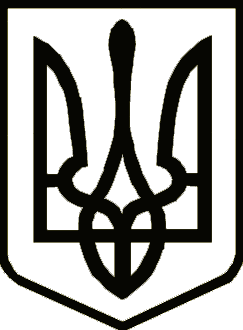 Україна	                  СРІБНЯНСЬКА СЕЛИЩНА РАДАРОЗПОРЯДЖЕННЯПро оповіщення військовозобов’язанихКеруючись п.20 ч. четвертої ст.42, ч. восьмою ст.59 Закону України «Про місцеве самоврядування в Україні», на виконання Конституції України, Законів України «Про оборону України», «Про військовий обов’язок і військову службу», «Про мобілізаційну підготовку та мобілізацію», у відповідності до вимог п.47 постанови КМУ «Про затвердження Порядку організації та ведення військового обліку призовників, військовозобов’язаних та резервістів» від 30.12.2022 №1487, на підставі розпорядження начальника Прилуцького районного територіального центру комплектування та соціальної підтримки від 06.03.2023 №2/666, зобов`язую:1. Заступнику селищного голови Володимиру ШУЛЯКУ здійснити оповіщення та забезпечити прибуття військовозобов’язаних, працівників     Срібнянської селищної ради, до другого відділу Прилуцького районного територіального центру комплектування та соціальної підтримки до 09 години 07 березня 2023 року (список додається).2. Працівникам, вказаним в додатку, з собою мати військово-облікові документи, паспорт, реєстраційний номер облікової картки платника податків (ідентифікаційний код).3. Копію даного розпорядження та інформацію про військовозобов’язаних, які ухиляються від виконання військового обов’язку, надіслати до другого відділу Прилуцького районного територіального центру комплектування та соціальної підтримки до 08 березня 2023 року.4. Контроль за виконанням даного розпорядження покласти на заступника селищного голови Володимира ШУЛЯКА.Секретар ради					                        Ірина МАРТИНЮК                                                                            Додаток                                                                             до розпорядження Срібнянського                                                                                                                                                           селищного голови                                                                                   від 06 березня 2023 року №32Список військовозобов’язаних, працівників Срібнянськоїселищної ради, яким необхідно прибути до другого відділу Прилуцького районного територіального центру комплектування та соціальної підтримки за адресою: смт Срібне, вул. Миру,44а до 09 години 07 березня 2023 рокуКеруючий справами (секретар)виконавчого комітету                                                                  Ірина ГЛЮЗО06 березня 2023 року    смт Срібне			      № 32№п/пВійськове званняПрізвище, Ім’я, по батькові Підпис про ознайомлення5мол сержантМАРТИНЮК Володимир Іванович6мол сержант МОСТОВИЙ Юрій Володимирович8солдат РУДЕНКО Євгеній Сергійович9матросСИДОРЕНКО Дмитро Іванович10мол. сержантСУХОЛОВСЬКИЙ Сергій Миколайович